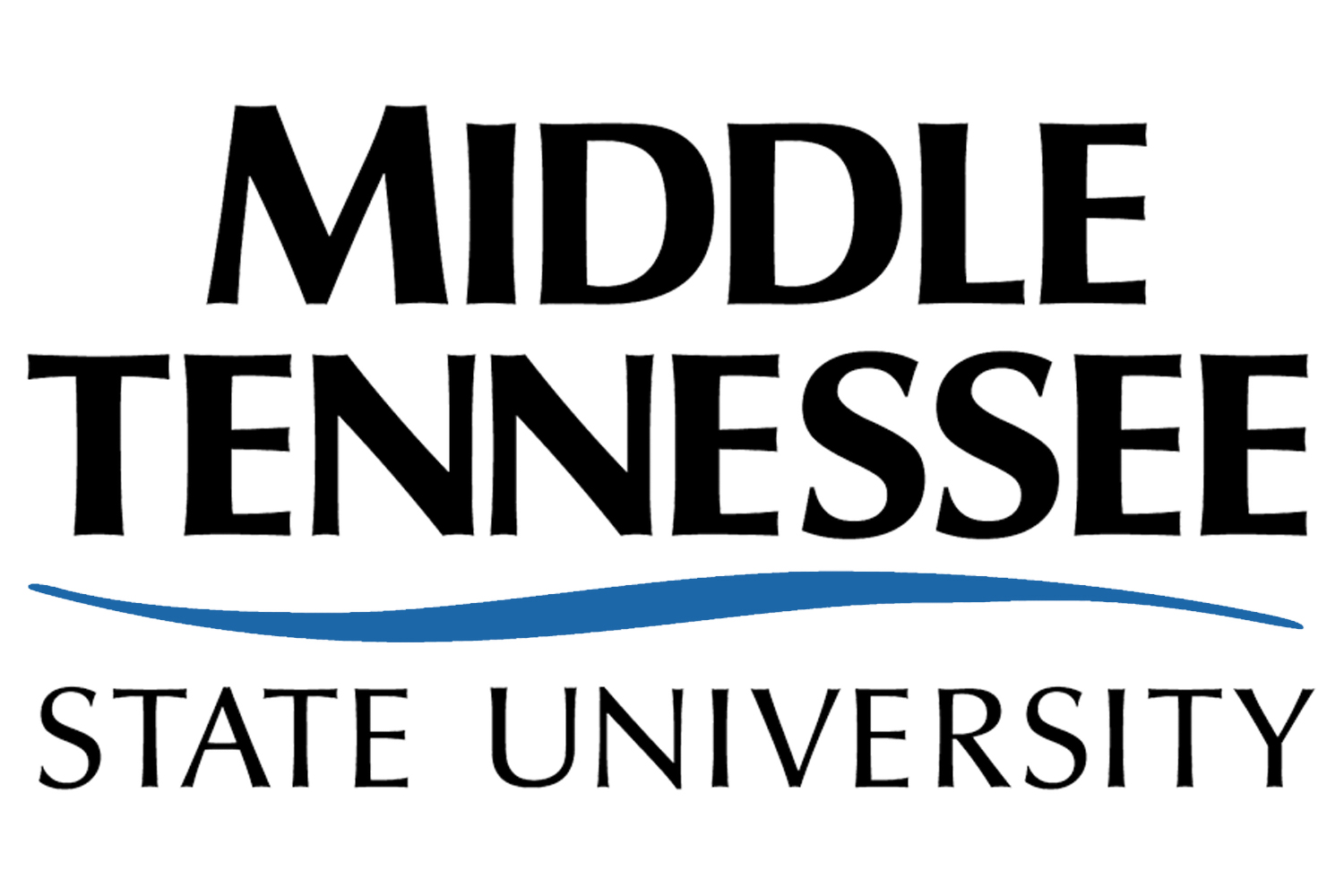 		Faculty Senate Steering Committee		Meeting Minutes         	September 7, 2011, 3:00 pm		Faculty Senate Chambers___________________________________________________________________Members Present – M. Arndt, C. Beauchamp, S. Boyd, J. Brickey, L. Burriss, N. Callender, L. Clark, C. Cooper, W. Cribb, L. Dubek, G. Freeman, Z. Khan, A. Lutz, K. Mathis, K. Nofsinger, G. ZlotkyMembers Absent – Members Excused – Additional Attendees – ___________________________________________________________________Action ItemsReports:Time Scheduling – According to a proposal, start times for courses will be standardized. Labs may have different start times. Utilizing facilities on campus during a full summer term was discussed. With the HOPE Scholarship now being offered in the summer, this may need to be examined. Search for Dean of Library – Six candidates will now participate in Skype interviews next week. The new individual should be in place by January.Discussion Items:Lutz - TBR Systemwide Rule 0240-02-03-.03 Academic and Classroom Misconduct August 30, 2011: Alfred does not know if any faculty was involved in this process. There is a general impression of surprise that the policy was revised. Paragraph II has significant changes regarding the ability of faculty to give an F for the course. The proportionality of the offense was discussed with relation to the faculty members’ options for assigning grades. There was a question as to the nature of this policy: when does it go into effect? It was suggested to seek the legal ramifications/opinions of this policy. Alfred stated that this came from TBR Legal. The definition of proportional in this case should be clarified. Opinions on this issue are due to Alfred by September 16. It will also go on the next Senate Meeting Agenda.Callender - Steering Committee individuals who have missed 3 consecutive meetings per ARTICLE II, Section 5 of the Faculty Senate By-Laws (of which I must claim ignorance prior to this week). After evaluating the three most recent meetings’ minutes, the following individuals have been absent from three consecutive meetings: K. Darby, S. Daugherty, S. Rawls, J. Rich, L. Selva, C. Stephens and G. Zlotky. The By-Laws state that the Steering Committee will investigate the reasoning for these absences and will determine a course of action. Alfred suggested sending a letter to the Department Chair of the individuals involved. Kim proposed drafting a letter to the Senators and CC’d to the Chair and Dean of the appropriate Department and College. After discussion, it was decided that Kim will write an email instead as a preliminary step.Standing Committee on Veterans and Military Affairs – Faculty representation is now being sought for this committee. Names of potential committee members should be forwarded to Gay. The reasoning for the committee’s formation was discussed.Chair of the Senate Education Committee Asking for MTSU course syllabi – The potential that this is targeted towards MTSU/Islam issues was discussed. Only MTSU was asked to provide this information. The request came from the Chair of the Senate Education Committee.Other Agenda Items for 9/12/11 – MeetingDr. Petryshak – He has been asked to speak at the next Senate meeting regarding cloud based computing in addition to future ITD plans.Barbara Draude – She has been asked to discuss the conversion to the new email system.Loan and Scholarship Committee information was requested.Written English proficiency admission requirements for students for was discussed.Information regarding FRCAC rule changes was requested. Kim will contact the Provost regarding this issue.Respectfully submitted,Nate Callender2011-2012 Faculty Senate Recording SecretaryEdited: 